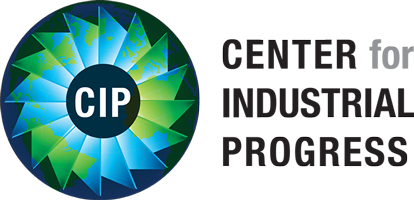 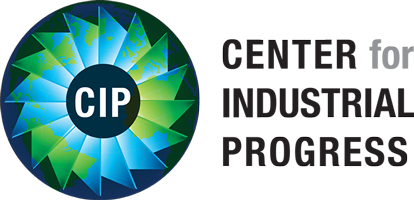 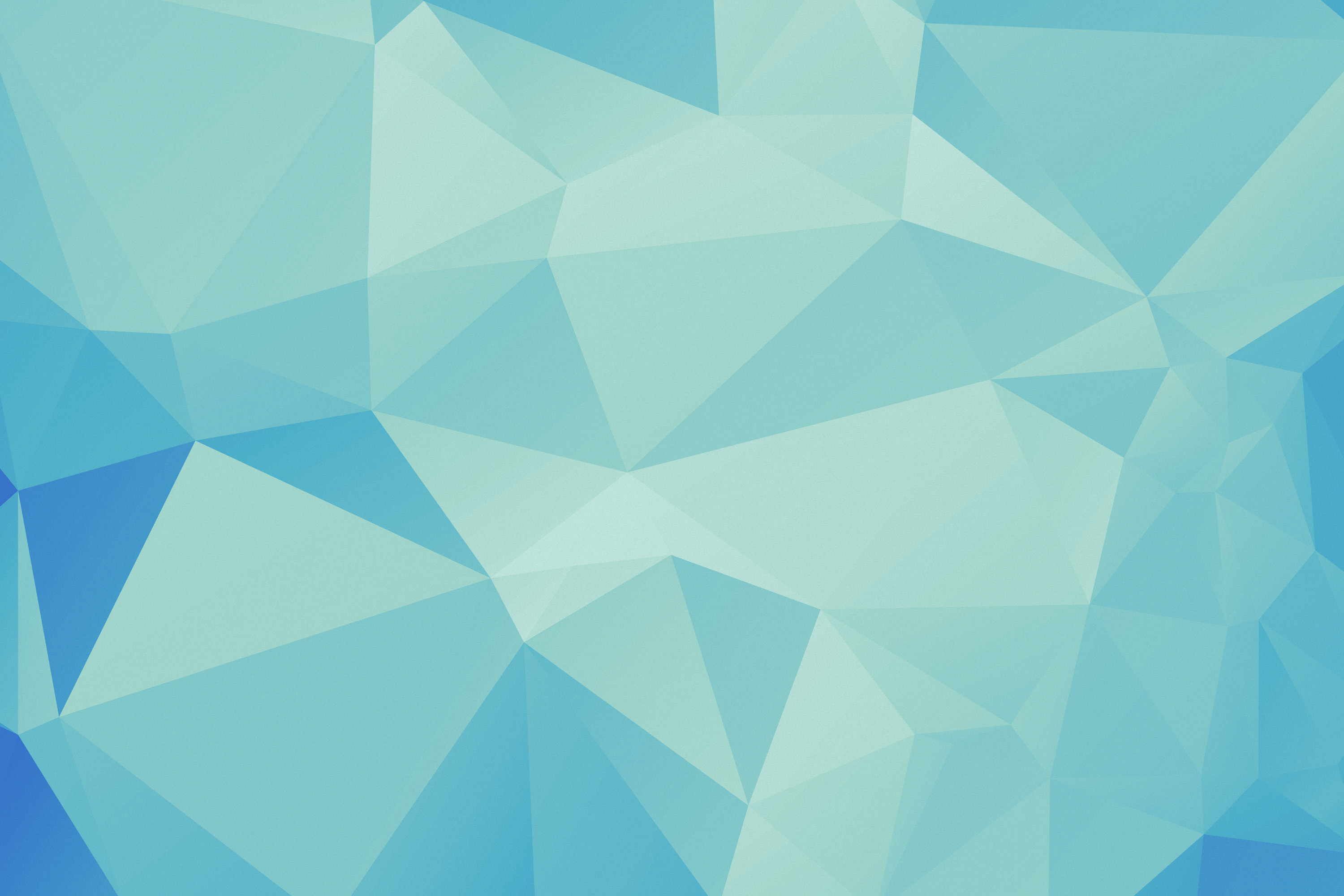 Introduction: reframing the conversationOver the last 10 years I have developed an approach to persuasion on energy issues that has proven extremely effective at turning non-supporters of fossil fuels into supporters and supporters into champions.To see some of the remarkable results, read “The Persuasiveness of Alex Epstein’s Work” and “100 Hearts and Minds.”The heart of my approach is reframing every energy conversation in pro-human, whole-picture terms. Instead of focusing primarily on the environmental impact of fossil fuels, I focus primarily on the human impact. And instead of discussing just the negative picture or positive picture of fossil fuels’ impact, I look at the whole picture.My goal is to share the pro-human, whole-picture framework with as many companies as possible. Thus, for the first time I am making available, free of charge, the tools, systems, and resources that I use to make myself and my clients more persuasive. Here is a step-by-step guide to using them.-Alex Epstein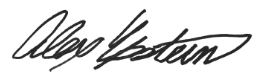 Step 1: Rethink your strategy Identifying an explicit, results-oriented communication strategy is essential to reaching your goals. Success in persuasion is the exception, not the rule. Here is a process that can save you millions of dollars and dramatically increase your chances of success. Identify a top communications priority. Example: Win stakeholder approval for our new pipeline project.Example: Neutralize a movement to ban fracking.Do a self-assessment on your current strategy for that priority using the Stakeholder Strategy Scorecard. This tool will allow you to identify where you are, where you want to be, and where you have the most room to grow.Once you have your self-assessment, spend 30 minutes filling out the Stakeholder Strategizer tool—then have three key team members do the same. This tool will prompt you to think about 10 crucial questions that any results-oriented strategy must answer.Work with your team members to create a master Stakeholder Strategy document. Keep reviewing and upgrading it over time.Custom help: if you would like my team's help in creating the best possible strategy, click here.Once you have your polished stakeholder strategy you will be ready to focus on the core of every effective stakeholder strategy--the messaging. Step 2: Reframe your messaging The core of persuasion is getting the right message--the one that will truly win hearts and minds--for the right market.Here is a process for creating truly persuasive messaging. Learn the fundamentals of pro-human, whole-picture messaging in this brief document.Choose the first subject matter you want to create new messaging on.Example: Whether your pipeline should be approved.Example: Whether a local fracking ban should be passed.Follow the steps of the Message Creation System to create a message that will turn non-supporters into supporters and turn supports into champions. Feel free to draw from the (growing) Pro-Human Messaging Vault (including talking points, one-liners, statistics and ultra-clear explanations) to use some of my favorite messaging.Test the messaging and then repeat with every other subject you want messaging on.Custom help: If you would like my team's help in creating a custom "Master Messaging System"--an integrated set of messages that can effectively deal with at least 90% of challenges that come up—click here.Once you have upgraded your messaging you are ready to retrain your communicators in one-on-one persuasion.Step 3: Retrain your communicatorsOne of the most vital skills for any communications professional today is to be skilled at one-on-one persuasion. In Reframing Internal Communications I advise giving every employee training in one-on-one persuasion but this is especially important for external communications. Here are the steps.Have every member of your communications team do this self-assessment on their one-on-one persuasion skills.Take my online course "How to Talk to Anyone About Energy." This online course in two hours can make anyone twice as persuasive by teaching them how to reframe a conversation, not react to it.Use my guide "The Constructive Conversation Formula." Building on "How to Talk to Anyone About Energy, this guide teaches an 8-step formula that anyone can follow and gives you practice exercises.Custom help: To get custom guidance and feedback on your team's constructive conversation abilities with a Constructive Conversation Workshop, click here.If you follow the steps in this guide I guarantee you will get amazing results in employee motivation and ambassadorship. Email me at alex@industrialprogress.net to let me know how it goes.